Guiding Questions for Immigration CartoonsExtremes Meet- 1881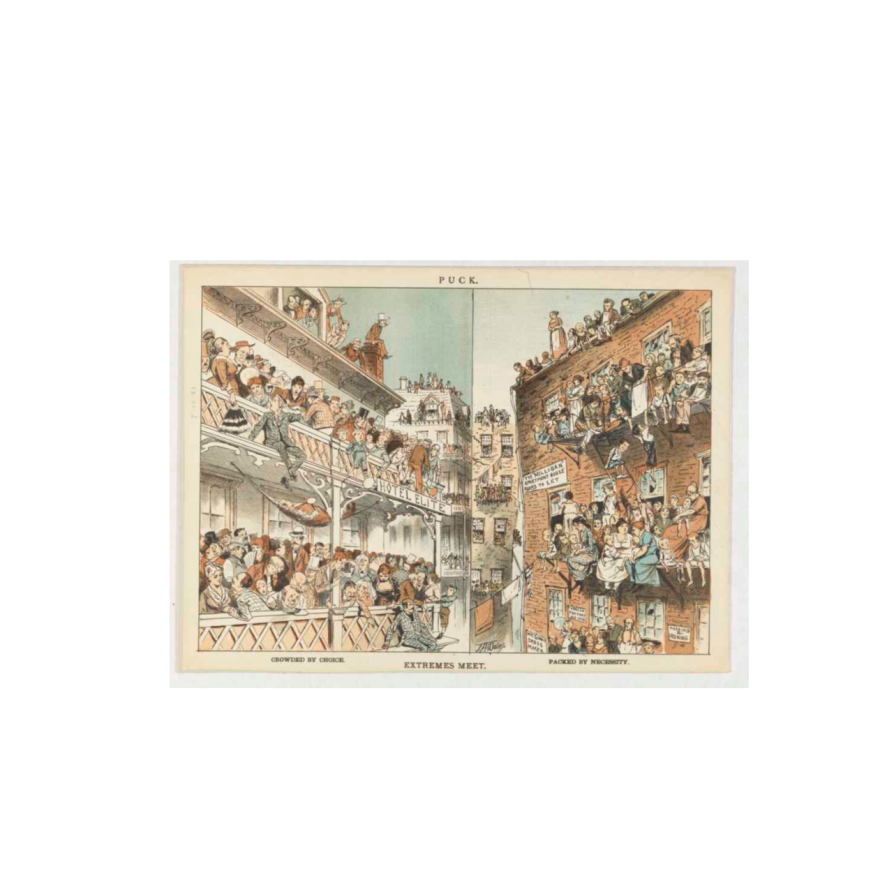 Who is being represented in the left side of the cartoon? Where are they? Who is being represented in the right side of the cartoon? Where are they?What differences do you notice between the people in the oppostie sides of the cartoon?What do you think the cartoon is saying about the lives of immigrants? What about the lives of the elite?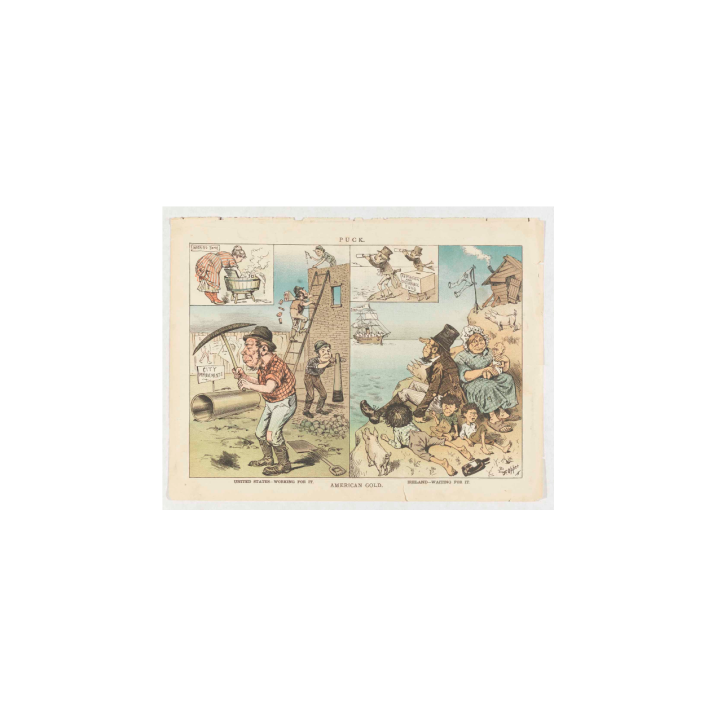 American Gold- 12150- anti-Irish- 1882What country is represented on each side of the cartoon? What are the people doing on each side of the cartoon? How are their actions different?What animal is on the right side of the picture? What do you think this animal represents?Keeping in mind the title of the cartoon and the captions on either side, what is this cartoon about? Who is it critiquing and why?A Fresh Eruption of Pacific Coast Vesuvius - 1882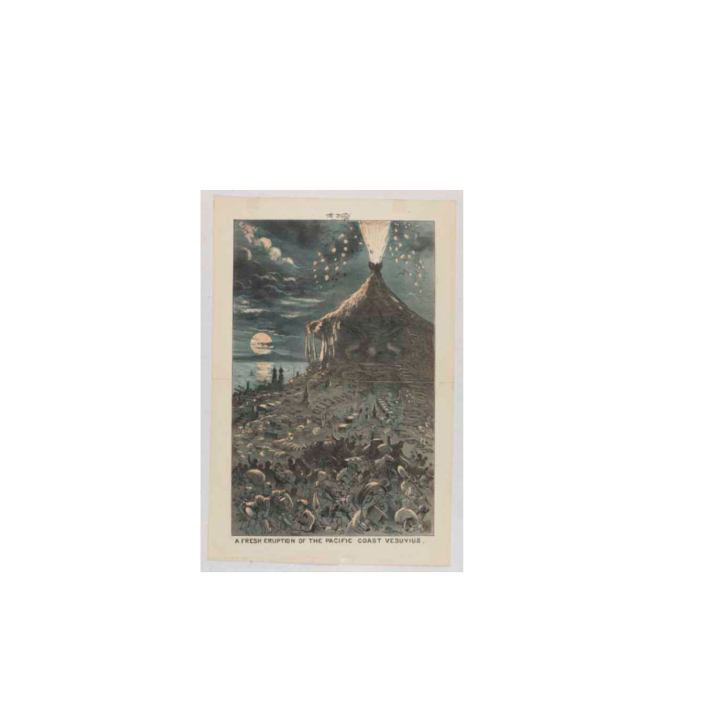 What is coming out of the volcano? What is the mountain shaped like? Who is this cartoon about?What words are coming from the volcano? What do you think these phrases mean in the context of immigration?Who is running away from the volcano?What do you think the message of this cartoon is?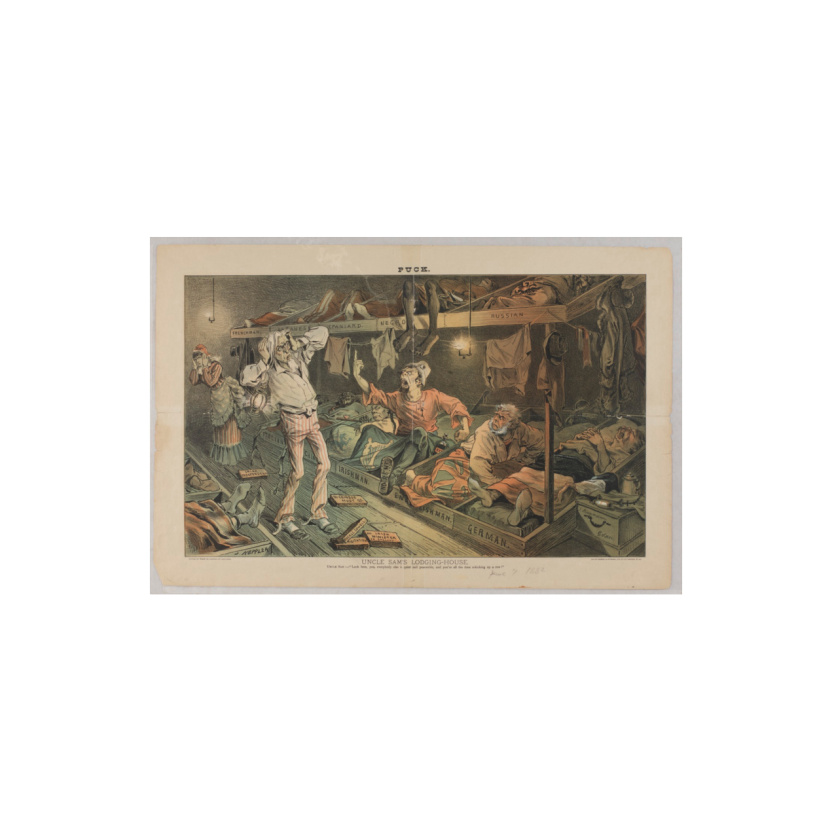 Uncle Sam’s Lodging House- 1882What do you think the metaphor of “Uncle Sam’s Lodging House” means? Who are sleeping in the  beds?How is the Irishman depicted? What does he have in bed with him?What do the bricks on the ground  say? Who do you think threw them?What does the caption say? What do you think the message of this cartoon is?How are the other nationalities depicted? The Kind of "Assisted Emigrant" We Can't Afford to Admit- 1883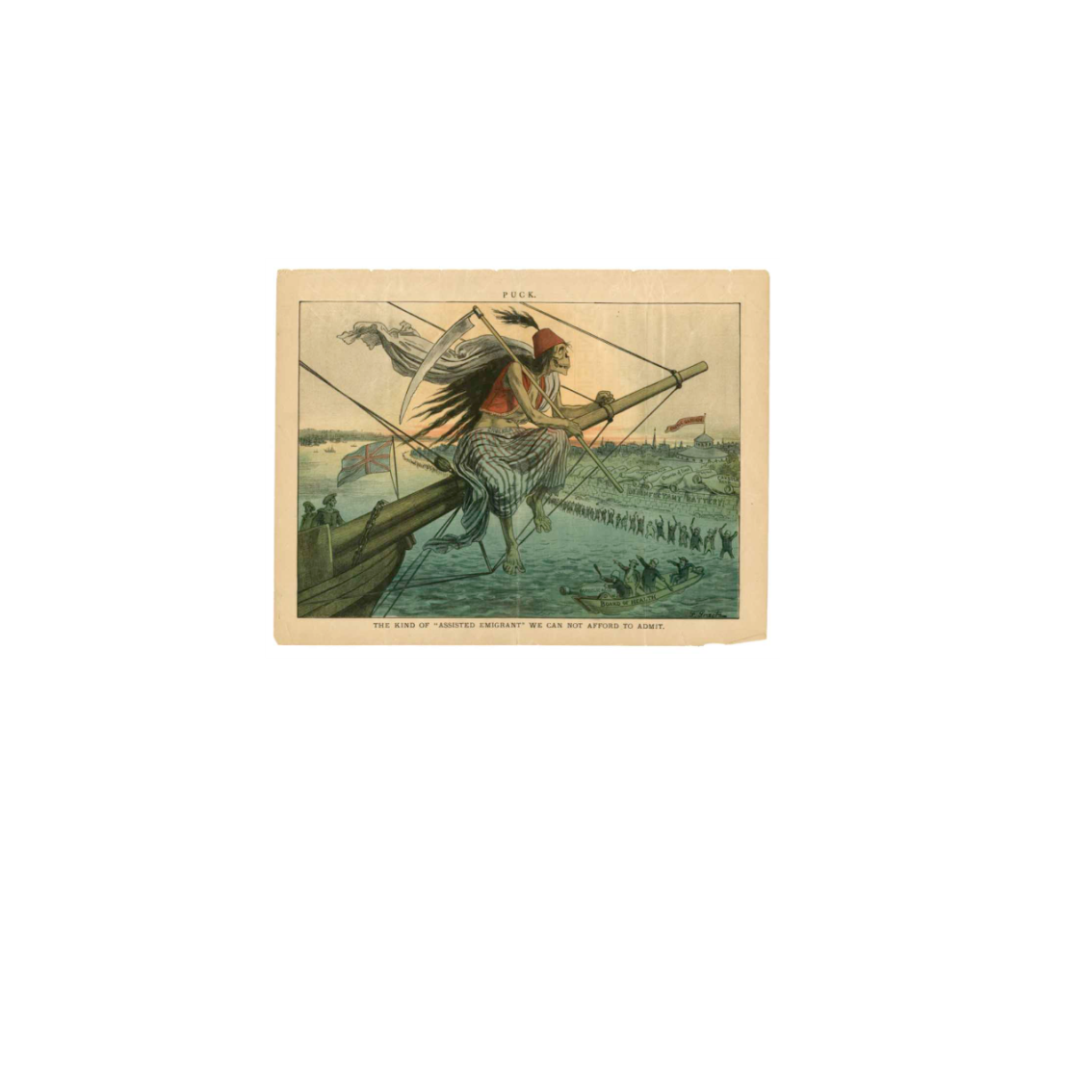 What does the man with the scepter represent?Who is in the boat? What does the skeleton’s blanket say? What does this mean?What do you think the bottles on the shore represent?According to this cartoon, why can’t the U.S. “afford to admit” this immigrant?